M Е Н Ю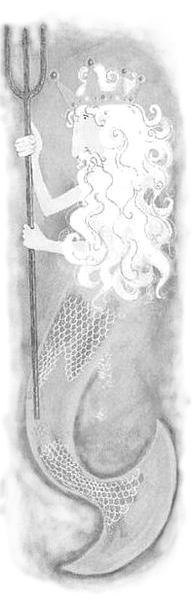 НОВИНКИ СЕЗОНАМИДИИ,           запеченные под сыром “Пармезан” 6 штук - 400 руб.КОТЛЕТКИ «ПОЖАРСКИЕ», приготовленные из нежнейшего куриного филе2шт. (280г) – 290 руб.ШАШЛЫК                  ИЗ СВИНИНЫ    Подается с зеленью и маринованным лучком.400г  - 650 руб.Холодные  закускиХолодные  закускиХолодные  закускиХолодные  закускиХолодные  закускиВыход    Цена2030Ассорти  мясное		Бекон, бастурма, колбаса с/к, карбонат в/к,  говядина в/кАссорти  мясное		Бекон, бастурма, колбаса с/к, карбонат в/к,  говядина в/к220/15г550 руб.9203Рулетики из ветчины с сыром и чеснокомРулетики из ветчины с сыром и чесноком200г350 руб.2044Сало с чесночком Сало с чесночком 70/5г150 руб.2035Сёмга слабосолёнаяСобственного посола по  рецепту нашего повара.Сёмга слабосолёнаяСобственного посола по  рецепту нашего повара.200/15г500 руб.2032Ассорти  из  свежих  овощейПомидор,  огурец,  перец болгарский,  редис, салат листовой,  зелень.Ассорти  из  свежих  овощейПомидор,  огурец,  перец болгарский,  редис, салат листовой,  зелень.320г350 руб.2033Ассорти  сырноеМаасдам, Чечил, Дор-Блю, Пармезан, ЧеддерАссорти  сырноеМаасдам, Чечил, Дор-Блю, Пармезан, Чеддер230г520 руб.2034Язык телячий отварнойПодаётся с хреном.Язык телячий отварнойПодаётся с хреном.200/50г500 руб.2036Белые грибочки маринованные из бочкиБелые грибочки маринованные из бочки220г510 руб.2037Овощи маринованные Чеснок, черемша, перец, помидоры «черри», огурцы, капуста квашеная.Овощи маринованные Чеснок, черемша, перец, помидоры «черри», огурцы, капуста квашеная.450г390 руб.2038Огурчики  солёные Огурчики  солёные 200г150 руб.2039Селёдочка “под Водочку” с отварной картошечкой и лучкомСелёдочка “под Водочку” с отварной картошечкой и лучком250/150г360 руб.2080Маслины  Маслины  100г170 руб.2089ОливкиОливки100г170 руб.2043Икра красная Икра красная 140г800 руб.БутербродыБутербродыБутербродыБутербродыБутерброды2070С колбасой сырокопчёной25/25г25/25г90 руб.2074С  красной икрой и сливочным маслом25/30/5г25/30/5г250 руб.2071С сёмгой слабосолёной20/25/5г20/25/5г130 руб.2073С  сыром и сливочным маслом25/20/5г25/20/5г70 руб.СалатыСалатыСалатыСалатыСалатыВыходВыход    Цена2012“Посейдон” Морской коктейль, тигровые креветки, огурец, болгарский перец, салат «Айсберг». Заправка пикантная на основе оливкового масла300г300г440 руб.2002“Греческий”Овощной салат с добавлением  брынзы и маслин. Заправляется  оливковым  маслом.240г240г280 руб.2003“Цезарь” с куриной грудкойСалат «Айсберг» с обжаренной    куриной грудкой, гренками и сыром “Пармезан”, заправляется специально приготовленным соусом.220г220г350 руб.2010“Цезарь” со слабосолёной сёмгойСалат «Айсберг» со слабосолёной сёмгой, гренками и сыром “Пармезан”, заправляется специально приготовленным соусом.260г260г430 руб.2009 “Цезарь” с тигровыми креветками Салат «Айсберг» с обжаренными  тигровыми креветками, гренками и сыром “Пармезан”, заправляется специально приготовленным соусом.260г260г450 руб.2004“Столичный”Картофель, куриные грудки, горошек, солёный  огурец, яйцо.  Заправляется майонезом.175г175г250 руб.2006“Дамский каприз”Ветчина, язык, шампиньоны, солёный огурец, яйцо.Заправляется майонезом.180г180г290 руб.2007Из свежих овощейПомидоры, огурцы, болгарский перец,  редис.Заправка по Вашему выбору: майонез, сметана или оливковое  масло.190г190г230 руб.2008“Русалка”Сёмга слабосоленая, икра красная, рис, яйцо, репчатый лук.  Заправляется  майонезом.160г160г290 руб.2001“Европейский”260г260г440 руб. Салат Айсберг, вырезка говяжья, помидоры Черри, перец болгарский, сыр пармезан, соус на основе оливкового масла. 2005“Мимоза”Семга, яйцо, икра, сыр, майонез240г240г400 руб.Горячие закускиГорячие закускиГорячие закускиГорячие закускиГорячие закуски2203Пивная тарелка600/150г600/150г1100руб руб.Кольца кальмара, сырные шарики, куриные грудки в кляре, гренки чесночные, креветки в кляре. Подается с соусами Тартар, Ткемали и Кетчупом.2506Наггетсы куриные200/50/50200/50/50260 руб.Подаются с кетчупом и соусом тар-тар2086Гренки чесночные130г130г190 руб.2088Гренки чесночные с сыром “ Пармезан”130г130г200 руб.2406Тигровые креветки фламбе230г230г800 руб.2400“Улов Нептуна”             Креветки  отварные с лимоном.200/5г200/5г450 руб.2404Креветки, жаренные с чесноком и зеленью   200/10г    460 руб.    460 руб.3208Картофель жареный с лесными грибами170/50г170/50г300 руб.2200Улитки виноградные “по-Бургундски”                   6 шт.6 шт.270 руб.2501Крылышки куриные  “по-Мексикански”300г300г300 руб.2100Жульен грибной130г130г200 руб.2101Жульен куриный130г130г200 руб.2102Жульен из морепродуктов130г130г200 руб.2140Глазунья с беконом и помидорами3/50/50г3/50/50г210 руб.2201 Луковые кольца в пивном кляре150г150г210 руб.2202  Кольца кальмара в панировке150г150г210 руб.2405Мидии, запеченные под Пармезаном6 шт.6 шт.450 руб.БлиныБлиныБлиныБлиныБлины2608Блинчики с мясом (3 шт.)3шт.3шт.270 руб.2605Блины  (6 блинчиков)6 шт.6 шт.250 руб.2102102604Блинчики со слабосоленой семгой6шт/100 г.6шт/100 г.350 руб.2601Блинчики со сметаной6 шт./50г6 шт./50г300руб.2603Блинчики с медом6 шт./50г6 шт./50г300 руб.2600Блинчики с красной икрой6 шт./40г6 шт./40г380 руб.ПиццаПиццаПиццаПиццаПицца2161Пицца «Маргарита» томатный соус440г440г450 руб.2162Пицца «Ассорти» ветчина, грибы, помидоры400г400г550 руб.2163Пицца «НЕПТУН» с морепродуктами400г400г600 руб.2164Пицца  «4 сыра» российский,400г400г500 руб.пармезан, маасдам, чеддерСупыСупыСупыСупыСупы30003002Окрошка на квасе/на кефире220/300г220/300г210 руб.3001Солянка сборная мяснаяМясо, соленый огурец, лук, маслины, зелень, сметана.350/30г350/30г300 руб.3003Суп куриный с домашней лапшой400/40г 400/40г 200 руб.36063007Суп Пити из бараниныСуп из семги450г450г450г450г250 руб.300руб.Рыбные   горячие   блюда Рыбные   горячие   блюда Рыбные   горячие   блюда Рыбные   горячие   блюда Рыбные   горячие   блюда Рыбные   горячие   блюда Рыбные   горячие   блюда Рыбные   горячие   блюда Рыбные   горячие   блюда Рыбные   горячие   блюда Рыбные   горячие   блюда 24402440Стейк из сёмгиПодаётся со свежим огурчиком, помидором и лимоном.Возможно приготовление на паруСтейк из сёмгиПодаётся со свежим огурчиком, помидором и лимоном.Возможно приготовление на паруСтейк из сёмгиПодаётся со свежим огурчиком, помидором и лимоном.Возможно приготовление на паруСтейк из сёмгиПодаётся со свежим огурчиком, помидором и лимоном.Возможно приготовление на пару200/30г200/30г200/30г500 руб.500 руб.24412441Сибас, жаренный Подается со свежими овощами.                                                      Сибас, жаренный Подается со свежими овощами.                                                      Сибас, жаренный Подается со свежими овощами.                                                      Сибас, жаренный Подается со свежими овощами.                                                      300/60/25г300/60/25г300/60/25г600 руб.600 руб.24442444Судак на пару с соусом по-польскиПодается с отварным картофелем и маслинамиСудак на пару с соусом по-польскиПодается с отварным картофелем и маслинамиСудак на пару с соусом по-польскиПодается с отварным картофелем и маслинамиСудак на пару с соусом по-польскиПодается с отварным картофелем и маслинами175/50/80г175/50/80г175/50/80г350 руб.350 руб.24452445Пельмени от Шеф-повараСемга, лук, соус тар-тар.Пельмени от Шеф-повараСемга, лук, соус тар-тар.Пельмени от Шеф-повараСемга, лук, соус тар-тар.Пельмени от Шеф-повараСемга, лук, соус тар-тар.200г200г200г300 руб.300 руб.Мясные   горячие   блюда Мясные   горячие   блюда Мясные   горячие   блюда Мясные   горячие   блюда Мясные   горячие   блюда Мясные   горячие   блюда Мясные   горячие   блюда Мясные   горячие   блюда Мясные   горячие   блюда Мясные   горячие   блюда Мясные   горячие   блюда 23142314Ассорти из колбасок с гарниромКупаты из курицы, говядины и баранины с картофелем фри и по-деревенски. Подаются с соусами Ткемали, Наршараб, Томатный.Ассорти из колбасок с гарниромКупаты из курицы, говядины и баранины с картофелем фри и по-деревенски. Подаются с соусами Ткемали, Наршараб, Томатный.Ассорти из колбасок с гарниромКупаты из курицы, говядины и баранины с картофелем фри и по-деревенски. Подаются с соусами Ткемали, Наршараб, Томатный.Ассорти из колбасок с гарниромКупаты из курицы, говядины и баранины с картофелем фри и по-деревенски. Подаются с соусами Ткемали, Наршараб, Томатный.695/200г695/200г695/200г1500руб1500руб 2300 2300“Люля - Кебаб”   Подаются с солёным огурчиком, свежим помидором и зеленью.“Люля - Кебаб”   Подаются с солёным огурчиком, свежим помидором и зеленью.“Люля - Кебаб”   Подаются с солёным огурчиком, свежим помидором и зеленью.“Люля - Кебаб”   Подаются с солёным огурчиком, свежим помидором и зеленью.150/30г150/30г150/30г350 руб.350 руб.23102310Манты из баранины  4шт.Манты из баранины  4шт.Манты из баранины  4шт.Манты из баранины  4шт.220г220г220г370 руб.370 руб.23112311Долма из баранины  6шт.Подается с соусом (сметана, зелень, чеснок)Долма из баранины  6шт.Подается с соусом (сметана, зелень, чеснок)Долма из баранины  6шт.Подается с соусом (сметана, зелень, чеснок)Долма из баранины  6шт.Подается с соусом (сметана, зелень, чеснок)240/75г240/75г240/75г350 руб.350 руб.23082308Рулька свиная с квашеной капустойПодается с картофельным пюре и горчицейРулька свиная с квашеной капустойПодается с картофельным пюре и горчицейРулька свиная с квашеной капустойПодается с картофельным пюре и горчицейРулька свиная с квашеной капустойПодается с картофельным пюре и горчицей1200/501200/501200/50850 руб.850 руб. 2302 2302Свиная отбивнаяПодаётся со свежим помидором и солёным огурчиком.Свиная отбивнаяПодаётся со свежим помидором и солёным огурчиком.Свиная отбивнаяПодаётся со свежим помидором и солёным огурчиком.Свиная отбивнаяПодаётся со свежим помидором и солёным огурчиком.170/55г170/55г170/55г350 руб.350 руб. 2303 2303Свинина “по-барски” Запекается под сливочно-грибным соусом,  помидором и сыром.Свинина “по-барски” Запекается под сливочно-грибным соусом,  помидором и сыром.Свинина “по-барски” Запекается под сливочно-грибным соусом,  помидором и сыром.Свинина “по-барски” Запекается под сливочно-грибным соусом,  помидором и сыром.260/10г260/10г260/10г400 руб.400 руб. 2306 2306Стейк из говядины с пряными травамиПодаётся со свежим помидором и солёным огурчиком.Стейк из говядины с пряными травамиПодаётся со свежим помидором и солёным огурчиком.Стейк из говядины с пряными травамиПодаётся со свежим помидором и солёным огурчиком.Стейк из говядины с пряными травамиПодаётся со свежим помидором и солёным огурчиком.150/45г150/45г150/45г500 руб.500 руб.  2307  2307Вырезка  говяжья  “по-деревенски” Запекается в сковородочке под сливочно-грибным соусом,  помидором и сыром.Вырезка  говяжья  “по-деревенски” Запекается в сковородочке под сливочно-грибным соусом,  помидором и сыром.Вырезка  говяжья  “по-деревенски” Запекается в сковородочке под сливочно-грибным соусом,  помидором и сыром.Вырезка  говяжья  “по-деревенски” Запекается в сковородочке под сливочно-грибным соусом,  помидором и сыром.225г225г225г550 руб.550 руб.  2301  2301Рёбрышки свиные “Пальчики оближешь”Подаются со свежими овощами и томатным соусом.Рёбрышки свиные “Пальчики оближешь”Подаются со свежими овощами и томатным соусом.Рёбрышки свиные “Пальчики оближешь”Подаются со свежими овощами и томатным соусом.Рёбрышки свиные “Пальчики оближешь”Подаются со свежими овощами и томатным соусом.385/55/50г385/55/50г385/55/50г560 руб.560 руб. 2309 2309 2309Шашлык из свининыПодается с маринованным  лучком и фирменным томатным соусом.Шашлык из свининыПодается с маринованным  лучком и фирменным томатным соусом.Шашлык из свининыПодается с маринованным  лучком и фирменным томатным соусом.  400/80/50г  400/80/50г  400/80/50г  400/80/50г800 руб.800 руб.250525052505Утиная Грудка Подается с карамелезированными яблоками и апельсинами под клюквенным соусом Утиная Грудка Подается с карамелезированными яблоками и апельсинами под клюквенным соусом Утиная Грудка Подается с карамелезированными яблоками и апельсинами под клюквенным соусом 380г380г380г380г640 руб.640 руб.250425042504Шашлык из курицыПодается со свежими овощами и фирменным томатным соусом.Шашлык из курицыПодается со свежими овощами и фирменным томатным соусом.Шашлык из курицыПодается со свежими овощами и фирменным томатным соусом.250/100/50г250/100/50г250/100/50г250/100/50г450 руб.450 руб.231223122312Язык “под шубой”Язык шампиньоны,помидор, грецкий орех,сметана,сырЯзык “под шубой”Язык шампиньоны,помидор, грецкий орех,сметана,сырЯзык “под шубой”Язык шампиньоны,помидор, грецкий орех,сметана,сыр300г300г300г300г390 руб.390 руб.  2500  2313       2500  2313       2500  2313     Цыпленок ТабакаШашлык из баранины.Подается со свежими овощами и томатным соусом.Цыпленок ТабакаШашлык из баранины.Подается со свежими овощами и томатным соусом.Цыпленок ТабакаШашлык из баранины.Подается со свежими овощами и томатным соусом.1шт.320/30г.1шт.320/30г.1шт.320/30г.1шт.320/30г.690 руб.650 руб.690 руб.650 руб.231623162316Плов из баранины                                         Плов из баранины                                         Плов из баранины                                                   350 г.          350 г.          350 г.          350 г.350руб.350руб.                  Гарниры                  Гарниры                  ГарнирыВыходВыходВыходВыход    Цена    Цена320032003200Картофель “по-деревенски”Картофель “по-деревенски”Картофель “по-деревенски”155г155г155г155г100 руб.100 руб.320132013201Картофель   “Фри”Картофель   “Фри”Картофель   “Фри”155г155г155г155г100 руб.100 руб.320232023202Картофель отварной с зеленью/пюреКартофель отварной с зеленью/пюреКартофель отварной с зеленью/пюре155г155г155г155г100 руб.100 руб.320332033203Цветная капуста, жареная в сухаряхЦветная капуста, жареная в сухаряхЦветная капуста, жареная в сухарях170г170г170г170г100 руб.100 руб.320432043204Капуста брокколи, жареная в сухаряхКапуста брокколи, жареная в сухаряхКапуста брокколи, жареная в сухарях155г155г155г155г100 руб.100 руб.320532053205Рис отварнойРис отварнойРис отварной155г155г155г155г100 руб.100 руб.СоусыСоусыСоусыСоусыСоусыСоусыСоусыСоусыСоусыСоусыСоусыСоусы330033003300“ Тартар”          Майонез, огурцы, специи, зелень50г50г50г50г50 руб.50 руб.50 руб.50 руб.330233023302“Томатный”    Томат-паста,  апельсин,  лимон,  зелень,  специи50г50г50г50г50 руб.50 руб.50 руб.50 руб.330533053305Хрен50г50г50г50г50 руб.50 руб.50 руб.50 руб.330633063306Кетчуп50г50г50г50г50 руб.50 руб.50 руб.50 руб.330733073307Горчица50г50г50г50г50 руб.50 руб.50 руб.50 руб.331033103310Майонез50г50г50г50г50 руб.50 руб.50 руб.50 руб.331133113311Соевый соус50г50г50г50г50 руб.50 руб.50 руб.50 руб.331233123312Наршараб (гранатовый)25г25г25г25г50 руб.50 руб.50 руб.50 руб.331333133313Ткемали (сливовый)50г50г50г50г50 руб.50 руб.50 руб.50 руб.331433143314Масло оливковое50г50г50г50г50 руб.50 руб.50 руб.50 руб.331533153315Сметана50г50г50г50г50 руб.50 руб.50 руб.50 руб.РазноеРазноеРазноеРазноеРазноеРазноеРазноеРазноеРазноеРазноеРазноеРазное208120812081Лимон1шт.1шт.1шт.1шт.90 руб.90 руб.90 руб.90 руб.208320832083Зелень50г50г50г50г60 руб.60 руб.60 руб.60 руб.208720872087Лаваш кавказский1шт.1шт.1шт.1шт.90 руб.90 руб.90 руб.90 руб.208420842084Хлеб  (белый - нарезной, черный - столичный)25г25г25г25г4 руб.4 руб.4 руб.4 руб.209020902090Хлебная тарелка булочки французские, баварские, 8 злаков6шт.6шт.6шт.6шт.150 руб.150 руб.150 руб.150 руб.208520852085Масло сливочное50г50г50г50г60 руб.60 руб.60 руб.60 руб.Закуски к пивуЗакуски к пивуЗакуски к пивуЗакуски к пивуЗакуски к пивуЗакуски к пивуЗакуски к пивуЗакуски к пивуЗакуски к пивуЗакуски к пивуЗакуски к пивуЗакуски к пивуЗакуски к пиву3133Жёлтый полосатикЖёлтый полосатикЖёлтый полосатикЖёлтый полосатик80г80г270 руб.270 руб.270 руб.270 руб.270 руб.270 руб.3130Лещ  вяленыйЛещ  вяленыйЛещ  вяленыйЛещ  вяленый80г80г200 руб.200 руб.200 руб.200 руб.200 руб.200 руб.3131Вобла вяленая Вобла вяленая Вобла вяленая Вобла вяленая 80г80г200 руб.200 руб.200 руб.200 руб.200 руб.200 руб.3137Филе горбуши соломкой вяленоеФиле горбуши соломкой вяленоеФиле горбуши соломкой вяленоеФиле горбуши соломкой вяленое80г80г360 руб.360 руб.360 руб.360 руб.360 руб.360 руб.3138Кальмары сушеныеКальмары сушеныеКальмары сушеныеКальмары сушеные80г80г250 руб.250 руб.250 руб.250 руб.250 руб.250 руб.3139  Чехонь вяленаяЧехонь вяленаяЧехонь вяленаяЧехонь вяленая100г100г200 руб.200 руб.200 руб.200 руб.200 руб.200 руб.3140Рыбка янтарная вяленая с перцемРыбка янтарная вяленая с перцемРыбка янтарная вяленая с перцемРыбка янтарная вяленая с перцем80г 80г 250 руб.250 руб.250 руб.250 руб.250 руб.250 руб.                                 Орехи                                 Орехи                                 Орехи                                 Орехи                                 Орехи                                 Орехи                                 Орехи                                 Орехи                                 Орехи                                 Орехи                                 Орехи                                 Орехи                                 Орехи3100Арахис           солёный, жареныйАрахис           солёный, жареныйАрахис           солёный, жареныйАрахис           солёный, жареный100г100г120 руб.120 руб.120 руб.120 руб.3101Фисташки   солёные, жареныеФисташки   солёные, жареныеФисташки   солёные, жареныеФисташки   солёные, жареные100г100г260 руб.260 руб.260 руб.260 руб.                                   Чипсы                                   Чипсы                                   Чипсы                                   Чипсы                                   Чипсы                                   Чипсы                                   Чипсы                                   Чипсы                                   Чипсы                                   Чипсы                                   Чипсы                                   Чипсы                                   Чипсы3160Чипсы “Лейс”     в ассортиментеЧипсы “Лейс”     в ассортиментеЧипсы “Лейс”     в ассортиментеЧипсы “Лейс”     в ассортименте80г80г150 руб.150 руб.150 руб.150 руб.                          Пиво                          Пиво                          Пиво                          Пиво                          Пиво                          Пиво                          Пиво                          Пиво                          Пиво                          Пиво                          Пиво                          ПивоРазливноеРазливноеРазливноеРазливноеРазливноеРазливноеРазливноеРазливноеРазливноеРазливноеРазливноеРазливноеВыходВыходВыходВыходЦенаЦена5202«Крушовице империал»   светлое        Чехия  «Крушовице империал»   светлое        Чехия  «Крушовице империал»   светлое        Чехия  «Крушовице империал»   светлое        Чехия  «Крушовице империал»   светлое        Чехия  0,5л0,5л0,5л0,5л320 руб.320 руб.5200«Нептун»          нефильтрованное               Россия  «Нептун»          нефильтрованное               Россия  «Нептун»          нефильтрованное               Россия  «Нептун»          нефильтрованное               Россия  «Нептун»          нефильтрованное               Россия  0,5л0,5л0,5л0,5л230 руб.230 руб.БутылочноеБутылочноеБутылочноеБутылочноеБутылочноеБутылочноеБутылочноеБутылочноеБутылочноеБутылочноеБутылочноеБутылочное5250«Эфес»                                                       Россия                                                «Эфес»                                                       Россия                                                «Эфес»                                                       Россия                                                «Эфес»                                                       Россия                                                «Эфес»                                                       Россия                                                0,5л0,5л0,5л0,5л150 руб.150 руб.5251«Козел»     светлое                                      Россия«Козел»     светлое                                      Россия«Козел»     светлое                                      Россия«Козел»     светлое                                      Россия«Козел»     светлое                                      Россия0,5л0,5л0,5л0,5л150 руб.150 руб.5253«Хайнекен»                                               Россия«Хайнекен»                                               Россия«Хайнекен»                                               Россия«Хайнекен»                                               Россия«Хайнекен»                                               Россия0,33л0,33л0,33л0,33л160 руб.160 руб.5263«Туборг Грин»                                          Россия«Туборг Грин»                                          Россия«Туборг Грин»                                          Россия«Туборг Грин»                                          Россия«Туборг Грин»                                          Россия0,5л0,5л0,5л0,5л160 руб.160 руб.5256«Миллер»                                                   Россия«Миллер»                                                   Россия«Миллер»                                                   Россия«Миллер»                                                   Россия«Миллер»                                                   Россия0,33л0,33л0,33л0,33л160 руб.160 руб.5258«Паулайнер»                                         Германиянефильтрованное  пшеничное светлое«Паулайнер»                                         Германиянефильтрованное  пшеничное светлое«Паулайнер»                                         Германиянефильтрованное  пшеничное светлое«Паулайнер»                                         Германиянефильтрованное  пшеничное светлое«Паулайнер»                                         Германиянефильтрованное  пшеничное светлое0,5л0,5л0,5л0,5л360 руб.360 руб.5259«Крушовице»  темное                                  Чехия«Крушовице»  темное                                  Чехия«Крушовице»  темное                                  Чехия«Крушовице»  темное                                  Чехия«Крушовице»  темное                                  Чехия0,5л0,5л0,5л0,5л420 руб.420 руб.5261«Клаустайлер» безалкогольное            Германия«Клаустайлер» безалкогольное            Германия«Клаустайлер» безалкогольное            Германия«Клаустайлер» безалкогольное            Германия«Клаустайлер» безалкогольное            Германия0,33л0,33л0,33л0,33л260 руб.260 руб.                   Квас                   Квас                   Квас                   Квас                   Квас5351«Очаково»   бочковой«Очаково»   бочковой«Очаково»   бочковой«Очаково»   бочковой«Очаково»   бочковой0,5л0,5л0,5л0,5л 100 руб. 100 руб.Спиртные    напиткиСпиртные    напиткиСпиртные    напиткиСпиртные    напиткиСпиртные    напиткиСпиртные    напиткиСпиртные    напиткиСпиртные    напиткиСпиртные    напиткиСпиртные    напиткиСпиртные    напиткиСпиртные    напиткиВинная  картаВинная  картаВинная  картаВинная  картаВинная  картаВинная  картаВинная  картаВинная  картаВинная  картаВинная  картаВинная  картаВинная  картаФранция                                                                  Франция                                                                  Франция                                                                  Франция                                                                  Франция                                                                  Франция                                                                  Франция                                                                  4104“Кот дю Рон”                          белое сухое“Кот дю Рон”                          белое сухое50 мл / 0,75л50 мл / 0,75л50 мл / 0,75л50 мл / 0,75л100 руб. /  1500 руб.100 руб. /  1500 руб.100 руб. /  1500 руб.100 руб. /  1500 руб.4006“Кот дю Рон”                              красное сухое“Кот дю Рон”                              красное сухое50 мл / 0,75л50 мл / 0,75л50 мл / 0,75л50 мл / 0,75л100 руб. /  1500 руб.100 руб. /  1500 руб.100 руб. /  1500 руб.100 руб. /  1500 руб.4004“Легенд Медок ”2012 год   красное сухое        “Легенд Медок ”2012 год   красное сухое        0,75л0,75л0,75л0,75л3000 руб.3000 руб.3000 руб.3000 руб.4101“Пти Шабли”                         белое сухое“Пти Шабли”                         белое сухое0,75л0,75л0,75л0,75л3000 руб.3000 руб.3000 руб.3000 руб.ЧилиЧилиЧилиЧилиЧилиЧилиЧили4107“Шардоне ”                                   белое сухое“Шардоне ”                                   белое сухое 0,75л 0,75л 0,75л 0,75л 1100 руб. 1100 руб. 1100 руб. 1100 руб.4003“Каберне Совиньон ”              красное сухое          “Каберне Совиньон ”              красное сухое          0,75л0,75л0,75л0,75л1000 руб.1000 руб.1000 руб.1000 руб.Испания4151“Аньядас дэ Оро”                    белое п/сладкое“Аньядас дэ Оро”                    белое п/сладкое50 мл / 0,75л 50 мл / 0,75л 50 мл / 0,75л 50 мл / 0,75л 70 руб. /  1050 руб70 руб. /  1050 руб70 руб. /  1050 руб70 руб. /  1050 рубИталия4001“Кьянти”                                         красное сухое“Кьянти”                                         красное сухое0,75л0,75л0,75л0,75л1400 руб. 1400 руб. 1400 руб. 1400 руб. 4154“Фиорино Д’ОРО”                 белое п/сладкое“Фиорино Д’ОРО”                 белое п/сладкое50 мл 50 мл 50 мл 50 мл 70 руб. 70 руб. 70 руб. 70 руб. 4053“Фиорино Д’ОРО”               красное п/сладкое“Фиорино Д’ОРО”               красное п/сладкое50 мл 50 мл 50 мл 50 мл 70 руб. 70 руб. 70 руб. 70 руб. 4106“Корво Бьянко”                          белое сухое                                  “Корво Бьянко”                          белое сухое                                  0,75л0,75л0,75л0,75л1500 руб. 1500 руб. 1500 руб. 1500 руб. 4007“Корво Россо”                           красное сухое“Корво Россо”                           красное сухое0,75л0,75л0,75л0,75л1500 руб. 1500 руб. 1500 руб. 1500 руб. 4105“Пино Гриджио”                     белое сухое                                 “Пино Гриджио”                     белое сухое                                 0,75л0,75л0,75л0,75л1300 руб. 1300 руб. 1300 руб. 1300 руб. Грузия4000“Саперави”                        красное сухое               “Саперави”                        красное сухое               0,75л0,75л0,75л0,75л1500 руб. 1500 руб. 1500 руб. 1500 руб. 4050“Киндзмараули”                 красное п/сладкое       “Киндзмараули”                 красное п/сладкое       0,75л0,75л0,75л0,75л1800 руб. 1800 руб. 1800 руб. 1800 руб. 4100“Вазисубани”                       белое сухое                                 “Вазисубани”                       белое сухое                                 0,75л0,75л0,75л0,75л1300 руб. 1300 руб. 1300 руб. 1300 руб. Портвейн4200                “Доуз Файн Руби”           Португалия                   150мл / 0,75л     640 руб. /  3200 руб                                    Портвейн4200                “Доуз Файн Руби”           Португалия                   150мл / 0,75л     640 руб. /  3200 руб                                    Портвейн4200                “Доуз Файн Руби”           Португалия                   150мл / 0,75л     640 руб. /  3200 руб                                    Портвейн4200                “Доуз Файн Руби”           Португалия                   150мл / 0,75л     640 руб. /  3200 руб                                    Портвейн4200                “Доуз Файн Руби”           Португалия                   150мл / 0,75л     640 руб. /  3200 руб                                    Портвейн4200                “Доуз Файн Руби”           Португалия                   150мл / 0,75л     640 руб. /  3200 руб                                    Портвейн4200                “Доуз Файн Руби”           Португалия                   150мл / 0,75л     640 руб. /  3200 руб                                    Портвейн4200                “Доуз Файн Руби”           Португалия                   150мл / 0,75л     640 руб. /  3200 руб                                    Портвейн4200                “Доуз Файн Руби”           Португалия                   150мл / 0,75л     640 руб. /  3200 руб                                    Портвейн4200                “Доуз Файн Руби”           Португалия                   150мл / 0,75л     640 руб. /  3200 руб                                    Портвейн4200                “Доуз Файн Руби”           Португалия                   150мл / 0,75л     640 руб. /  3200 руб                                    Портвейн4200                “Доуз Файн Руби”           Португалия                   150мл / 0,75л     640 руб. /  3200 руб                                    Игристые вина  и  ШампанскоеИгристые вина  и  ШампанскоеИгристые вина  и  ШампанскоеИгристые вина  и  ШампанскоеИгристые вина  и  ШампанскоеИгристые вина  и  ШампанскоеИгристые вина  и  ШампанскоеИгристые вина  и  ШампанскоеИгристые вина  и  ШампанскоеИгристые вина  и  ШампанскоеИгристые вина  и  ШампанскоеИгристые вина  и  Шампанское4400“Советское”             п/сладкое               Россия “Советское”             п/сладкое               Россия 0,75л0,75л0,75л0,75л 550 руб.  550 руб.  550 руб.  550 руб. 4402“Советское”             брют                      Россия “Советское”             брют                      Россия 0,75л0,75л0,75л0,75л 550 руб.  550 руб.  550 руб.  550 руб. 4403“ Мартини Асти ”   сладкое                   Италия“ Мартини Асти ”   сладкое                   Италия0,75л0,75л0,75л0,75л2700 руб. 2700 руб. 2700 руб. 2700 руб. 4404“ Мартини”                 брют                    Италия“ Мартини”                 брют                    Италия0,75л0,75л0,75л0,75л2700 руб. 2700 руб. 2700 руб. 2700 руб. 4407“Сантеро Асти       сладкое                  Италия                                             “Сантеро Асти       сладкое                  Италия                                             0,75л0,75л0,75л0,75л1500 руб. 1500 руб. 1500 руб. 1500 руб. 4406“Сантеро”                брют                    Италия                                             “Сантеро”                брют                    Италия                                             0,75л0,75л0,75л0,75л1500 руб. 1500 руб. 1500 руб. 1500 руб. 4401“Моэт и Шандон     брют                   Франция“Моэт и Шандон     брют                   Франция0,75л0,75л0,75л0,75л6500 руб.6500 руб.6500 руб.6500 руб.АперитивыАперитивыАперитивыАперитивыАперитивыАперитивыАперитивыАперитивыАперитивыАперитивыАперитивы46514651Вермут “Мартини” бианко                 ИталияВермут “Мартини” бианко                 Италия 50 мл / 1л 50 мл / 1л 50 мл / 1л 50 мл / 1л150 руб. / 3000 руб.150 руб. / 3000 руб.150 руб. / 3000 руб.46534653Вермут “Мартини” россо                    ИталияВермут “Мартини” россо                    Италия 50 мл / 1л 50 мл / 1л 50 мл / 1л 50 мл / 1л150 руб. / 3000 руб.150 руб. / 3000 руб.150 руб. / 3000 руб.46554655“ Кампари” Битер                            Италия“ Кампари” Битер                            Италия 50 мл / 1л 50 мл / 1л 50 мл / 1л 50 мл / 1л230 руб. / 4600 руб.230 руб. / 4600 руб.230 руб. / 4600 руб.ВодкаВодкаВодкаВодкаВодкаВодкаВодкаВодкаВодкаВодкаВодка44614461“Белуга”“Белуга”    50мл / 0,7л    50мл / 0,7л    50мл / 0,7л    50мл / 0,7л220 руб. / 3080руб.220 руб. / 3080руб.220 руб. / 3080руб.44524452“Русский стандарт”   Платинум“Русский стандарт”   Платинум50 мл / 0,5л50 мл / 0,5л50 мл / 0,5л50 мл / 0,5л150 руб. / 1500 руб.150 руб. / 1500 руб.150 руб. / 1500 руб.44514451“Русский стандарт”“Русский стандарт”50 мл / 0,5л50 мл / 0,5л50 мл / 0,5л50 мл / 0,5л130 руб. /  1300 руб.130 руб. /  1300 руб.130 руб. /  1300 руб.44594459“Парламент”“Парламент”50 мл / 0,5л50 мл / 0,5л50 мл / 0,5л50 мл / 0,5л90 руб. / 900 руб.90 руб. / 900 руб.90 руб. / 900 руб.44574457“Белая Березка”                                       “Белая Березка”                                       50 мл / 0,5л50 мл / 0,5л50 мл / 0,5л50 мл / 0,5л100 руб. / 1000 руб.100 руб. / 1000 руб.100 руб. / 1000 руб.КоньякКоньякКоньякКоньякКоньякКоньякКоньякКоньякКоньякКоньякКоньяк45094509“Great Valley” 3*                                Армения“Great Valley” 3*                                Армения50 мл / 0,7л50 мл / 0,7л50 мл / 0,7л50 мл / 0,7л160 руб. / 2240 руб.160 руб. / 2240 руб.160 руб. / 2240 руб.45024502“Арарат” 3*                                         Армения“Арарат” 3*                                         Армения50 мл / 0,5л50 мл / 0,5л50 мл / 0,5л50 мл / 0,5л180 руб. / 1800 руб.180 руб. / 1800 руб.180 руб. / 1800 руб.45044504“Хеннесси” VS                                   Франция“Хеннесси” VS                                   Франция    50 мл / 1л    50 мл / 1л    50 мл / 1л    50 мл / 1л450 руб. / 9000 руб.450 руб. / 9000 руб.450 руб. / 9000 руб.45054505“Хеннесси” VSOP                             Франция“Хеннесси” VSOP                             Франция    50 мл / 1л    50 мл / 1л    50 мл / 1л    50 мл / 1л730 руб. / 14600 руб.730 руб. / 14600 руб.730 руб. / 14600 руб.45084508“Хеннесси” ХО                                 Франция“Хеннесси” ХО                                 Франция50 мл / 0,7л50 мл / 0,7л50 мл / 0,7л50 мл / 0,7л1800руб. / 25200 руб.1800руб. / 25200 руб.1800руб. / 25200 руб.45064506“Мартель” VS                                Франция“Мартель” VS                                Франция    50 мл / 1л    50 мл / 1л    50 мл / 1л    50 мл / 1л450 руб. / 9000 руб.450 руб. / 9000 руб.450 руб. / 9000 руб.45074507“Мартель” VSOP                            Франция“Мартель” VSOP                            Франция   50 мл / 1л   50 мл / 1л   50 мл / 1л   50 мл / 1л650 руб. / 13000 руб.650 руб. / 13000 руб.650 руб. / 13000 руб.ВискиВискиВискиВискиВискиВискиВискиВискиВискиВискиВиски45584558“Макаллан”     12 лет                 Шотландия“Макаллан”     12 лет                 Шотландия50 мл / 0,7л50 мл / 0,7л50 мл / 0,7л50 мл / 0,7л640 руб. / 8960 руб.640 руб. / 8960 руб.640 руб. / 8960 руб.45514551“Джон Уокер” Ред Лейбл         Шотландия“Джон Уокер” Ред Лейбл         Шотландия50 мл / 1л50 мл / 1л50 мл / 1л50 мл / 1л240 руб. / 4800 руб.240 руб. / 4800 руб.240 руб. / 4800 руб.45524552“Джон Уокер” Блек Лейбл        Шотландия“Джон Уокер” Блек Лейбл        Шотландия50 мл / 1л50 мл / 1л50 мл / 1л50 мл / 1л380 руб. / 7600 руб.380 руб. / 7600 руб.380 руб. / 7600 руб.45534553“Чивас Ригал” 12 лет                  Шотландия“Чивас Ригал” 12 лет                  Шотландия50 мл / 1л50 мл / 1л50 мл / 1л50 мл / 1л430 руб. / 8600 руб.430 руб. / 8600 руб.430 руб. / 8600 руб.45544554“Грандс”                                      Шотландия“Грандс”                                      Шотландия50 мл / 1л50 мл / 1л50 мл / 1л50 мл / 1л220 руб. / 4400 руб.220 руб. / 4400 руб.220 руб. / 4400 руб.45564556“Джим Бим ”                                     США“Джим Бим ”                                     США  50 мл / 1 л  50 мл / 1 л  50 мл / 1 л  50 мл / 1 л220 руб. /  4400 руб.220 руб. /  4400 руб.220 руб. /  4400 руб.45554555“Джек Дэниелс”                                  США“Джек Дэниелс”                                  США50 мл / 1л50 мл / 1л50 мл / 1л50 мл / 1л300 руб. / 6000 руб.300 руб. / 6000 руб.300 руб. / 6000 руб.45574557“Джеймесон”                                  Ирландия“Джеймесон”                                  Ирландия50 мл / 1л50 мл / 1л50 мл / 1л50 мл / 1л250 руб. / 5000 руб.250 руб. / 5000 руб.250 руб. / 5000 руб.ТекилаТекилаТекилаТекилаТекилаТекилаТекилаТекилаТекилаТекилаТекила46044604“Ольмека” Gold                                   Мексика“Ольмека” Gold                                   Мексика50 мл / 1л50 мл / 1л50 мл / 1л50 мл / 1л270 руб. / 5400 руб.270 руб. / 5400 руб.270 руб. / 5400 руб.46044604“Ольмека” Blanco                               Мексика“Ольмека” Blanco                               Мексика50 мл / 1л50 мл / 1л50 мл / 1л50 мл / 1л270 руб. / 5400 руб.270 руб. / 5400 руб.270 руб. / 5400 руб.РомРомРомРомРомРомРомРомРомРомРомВыходВыходВыходВыходЦенаЦенаЦена47004700“Бакарди”  светлый                                Куба“Бакарди”  светлый                                Куба   50 мл / 1л   50 мл / 1л   50 мл / 1л   50 мл / 1л250 руб. / 5000 руб.250 руб. / 5000 руб.250 руб. / 5000 руб.47014701“Бакарди”  темный                              Куба                “Бакарди”  темный                              Куба                50 мл / 1л50 мл / 1л50 мл / 1л50 мл / 1л250 руб. / 5000 руб.250 руб. / 5000 руб.250 руб. / 5000 руб.47024702“Бакарди ОРО” золотой                       Куба“Бакарди ОРО” золотой                       Куба50 мл / 0,75л50 мл / 0,75л50 мл / 0,75л50 мл / 0,75л250 руб. / 3750 руб.250 руб. / 3750 руб.250 руб. / 3750 руб.ДжинДжинДжинДжинДжинДжинДжинДжинДжинДжинДжин47514751“Гордон  Драй”                               Англия“Гордон  Драй”                               Англия50 мл / 1л50 мл / 1л50 мл / 1л50 мл / 1л240 руб. / 4800 руб.240 руб. / 4800 руб.240 руб. / 4800 руб.ЛикерыЛикерыЛикерыЛикерыЛикерыЛикерыЛикерыЛикерыЛикерыЛикерыЛикеры48004800“Бэйлис”  сливочный                            Ирландия                              “Бэйлис”  сливочный                            Ирландия                              50 мл / 1л50 мл / 1л50 мл / 1л50 мл / 1л200 руб. / 4000руб.200 руб. / 4000руб.200 руб. / 4000руб.48024802“Куантро”   апельсиновый               Франция“Куантро”   апельсиновый               Франция    50 мл / 1л    50 мл / 1л    50 мл / 1л    50 мл / 1л240 руб. / 4800 руб.240 руб. / 4800 руб.240 руб. / 4800 руб.48044804“Самбука  Итака” анисовый        Испания“Самбука  Итака” анисовый        Испания    50 мл / 1л    50 мл / 1л    50 мл / 1л    50 мл / 1л200 руб. / 4000 руб.200 руб. / 4000 руб.200 руб. / 4000 руб.48034803“Калуа”     кофейный                           США“Калуа”     кофейный                           США    50 мл / 1л    50 мл / 1л    50 мл / 1л    50 мл / 1л300 руб. / 6000 руб.300 руб. / 6000 руб.300 руб. / 6000 руб.49324932”Абсент”                                              Италия”Абсент”                                              Италия50 мл / 0,5л50 мл / 0,5л50 мл / 0,5л50 мл / 0,5л300 руб. / 3000 руб.300 руб. / 3000 руб.300 руб. / 3000 руб.48014801”Ягермайстер”                               Германия                                                    ”Ягермайстер”                               Германия                                                    50 мл / 1л50 мл / 1л50 мл / 1л50 мл / 1л250 руб. / 5000 руб.250 руб. / 5000 руб.250 руб. / 5000 руб.Алкогольные    коктейлиАлкогольные    коктейлиАлкогольные    коктейлиАлкогольные    коктейлиАлкогольные    коктейлиАлкогольные    коктейлиАлкогольные    коктейлиАлкогольные    коктейлиАлкогольные    коктейлиАлкогольные    коктейлиАлкогольные    коктейли160 руб.48514851”Мартини Орандж”  Мартини Бьянко, апельсиновый сок”Мартини Орандж”  Мартини Бьянко, апельсиновый сок”Мартини Орандж”  Мартини Бьянко, апельсиновый сок200 мл200 мл200 мл200 мл250 руб.250 руб.48524852”Текила Санрайз” Текила, гренадин, сок апельсиновый, лимон”Текила Санрайз” Текила, гренадин, сок апельсиновый, лимон”Текила Санрайз” Текила, гренадин, сок апельсиновый, лимон200 мл200 мл200 мл200 мл300 руб.300 руб.48534853”Б-    Калуа,  бэйлис,  куантро”Б-    Калуа,  бэйлис,  куантро”Б-    Калуа,  бэйлис,  куантро50 мл50 мл50 мл50 мл250 руб.250 руб.48544854”Лонг  Айленд  Айс  Ти”Ром светлый, водка, текила, куантро, сок лимона, кола”Лонг  Айленд  Айс  Ти”Ром светлый, водка, текила, куантро, сок лимона, кола”Лонг  Айленд  Айс  Ти”Ром светлый, водка, текила, куантро, сок лимона, кола200 мл200 мл200 мл200 мл450 руб.450 руб.48554855”Оргазм”     Калуа, бэйлис, молоко”Оргазм”     Калуа, бэйлис, молоко”Оргазм”     Калуа, бэйлис, молоко100 мл100 мл100 мл100 мл250 руб.250 руб.48564856”Куба Либре”   Ром темный, кока-кола, сок лимона”Куба Либре”   Ром темный, кока-кола, сок лимона”Куба Либре”   Ром темный, кока-кола, сок лимона200 мл200 мл200 мл200 мл320 руб.320 руб.48574857”Гарибальди”    Кампари,  апельсиновый сок”Гарибальди”    Кампари,  апельсиновый сок”Гарибальди”    Кампари,  апельсиновый сок200 мл200 мл200 мл200 мл250 руб.250 руб.48584858”Энергия власти” Мартини россо,  энергетический напиток, гренадин”Энергия власти” Мартини россо,  энергетический напиток, гренадин”Энергия власти” Мартини россо,  энергетический напиток, гренадин200 мл200 мл200 мл200 мл330 руб.330 руб.48594859”Седовласый Нептун” Коньяк, куантро, апельсиновый сок”Седовласый Нептун” Коньяк, куантро, апельсиновый сок”Седовласый Нептун” Коньяк, куантро, апельсиновый сок150 мл150 мл150 мл150 мл260 руб.260 руб.48604860”Морская  горилла” Водка, ликер Ягермайстер”Морская  горилла” Водка, ликер Ягермайстер”Морская  горилла” Водка, ликер Ягермайстер50 мл50 мл50 мл50 мл230 руб.230 руб.48614861”Голубая лагуна” Водка, ликер Блю Кюрасао, 7UP”Голубая лагуна” Водка, ликер Блю Кюрасао, 7UP”Голубая лагуна” Водка, ликер Блю Кюрасао, 7UP200 мл200 мл200 мл200 мл280 руб.280 руб.48624862”Голубая маргарита”Текила, ликер Блю Кюрасао,сок лимона ”Голубая маргарита”Текила, ликер Блю Кюрасао,сок лимона ”Голубая маргарита”Текила, ликер Блю Кюрасао,сок лимона 150 мл150 мл150 мл150 мл320 руб.320 руб.Безалкогольные   напиткиБезалкогольные   напиткиБезалкогольные   напиткиБезалкогольные   напиткиБезалкогольные   напиткиБезалкогольные   напиткиБезалкогольные   напиткиБезалкогольные   напиткиБезалкогольные   напиткиБезалкогольные   напиткиБезалкогольные   напиткиБезалкогольные   напиткиБезалкогольные   напиткиВыходВыходВыходВыходВыходЦенаЦенаЦена51005100Сок   свежевыжатый   апельсиновыйСок   свежевыжатый   апельсиновыйСок   свежевыжатый   апельсиновый0,2л0,2л0,2л0,2л0,2л250 руб.250 руб.250 руб.51015101Сок   свежевыжатый   грейпфрутовый Сок   свежевыжатый   грейпфрутовый Сок   свежевыжатый   грейпфрутовый 0,2л0,2л0,2л0,2л0,2л250 руб.250 руб.250 руб.50015001Апельсиновый   Апельсиновый   Апельсиновый   1пакет1пакет1пакет1пакет1пакет250 руб.250 руб.250 руб.50025002АнанасовыйАнанасовыйАнанасовый1пакет1пакет1пакет1пакет1пакет250 руб.250 руб.250 руб.50045004ВишнёвыйВишнёвыйВишнёвый1пакет1пакет1пакет1пакет1пакет250 руб.250 руб.250 руб.50055005Грейпфрутовый   Грейпфрутовый   Грейпфрутовый   1пакет1пакет1пакет1пакет1пакет250 руб.250 руб.250 руб.50065006Мультифрукт   Мультифрукт   Мультифрукт   1пакет1пакет1пакет1пакет1пакет250 руб.250 руб.250 руб.50075007Персиковый     Персиковый     Персиковый     1пакет1пакет1пакет1пакет1пакет250 руб.250 руб.250 руб.50085008ТоматныйТоматныйТоматный1пакет1пакет1пакет1пакет1пакет250 руб.250 руб.250 руб.50095009Яблочный     (зеленое яблоко осветленный)Яблочный     (зеленое яблоко осветленный)Яблочный     (зеленое яблоко осветленный)1пакет1пакет1пакет1пакет1пакет250 руб.250 руб.250 руб.50105010Яблочный    (красное яблоко с мякотью)Яблочный    (красное яблоко с мякотью)Яблочный    (красное яблоко с мякотью)1пакет1пакет1пакет1пакет1пакет250 руб.250 руб.250 руб.50005000Апельсиновый  Апельсиновый  Апельсиновый  0,2л0,2л0,2л0,2л0,2л50 руб.50 руб.50 руб.Морсы ягодные домашниеМорсы ягодные домашниеМорсы ягодные домашниеМорсы ягодные домашниеМорсы ягодные домашниеМорсы ягодные домашниеМорсы ягодные домашниеМорсы ягодные домашниеМорсы ягодные домашниеМорсы ягодные домашниеМорсы ягодные домашниеМорсы ягодные домашниеМорсы ягодные домашние51045104Брусничный        Брусничный        Брусничный        1литр1литр1литр1литр1литр350 руб.350 руб.350 руб.51025102КлюквенныйКлюквенныйКлюквенный1литр1литр1литр1литр1литр350 руб.350 руб.350 руб.51035103Черносмородиновый  Черносмородиновый  Черносмородиновый  1литр1литр1литр1литр1литр350 руб.350 руб.350 руб.           Воды  в  ассортименте           Воды  в  ассортименте           Воды  в  ассортименте           Воды  в  ассортименте           Воды  в  ассортименте           Воды  в  ассортименте           Воды  в  ассортименте           Воды  в  ассортименте           Воды  в  ассортименте           Воды  в  ассортименте           Воды  в  ассортименте           Воды  в  ассортименте           Воды  в  ассортименте50605060Пепси – Кола/Пепси – Кола Лайт  стеклоПепси – Кола/Пепси – Кола Лайт  стеклоПепси – Кола/Пепси – Кола Лайт  стекло0,25л0,25л0,25л0,25л0,25л150 руб.150 руб.150 руб.50655065Лимонад ”Дюшес”, ”Тархун”Лимонад ”Дюшес”, ”Тархун”Лимонад ”Дюшес”, ”Тархун”0,5 л0,5 л0,5 л0,5 л0,5 л150 руб.150 руб.150 руб.50625062Севен – Ап стеклоСевен – Ап стеклоСевен – Ап стекло0,25л0,25л0,25л0,25л0,25л150 руб.150 руб.150 руб.50635063Кока-КолаКока-КолаКока-Кола0,5л0,5л0,5л0,5л0,5л150 руб.150 руб.150 руб.50645064Тоник   ”Швеппс” индиан  стеклоТоник   ”Швеппс” индиан  стеклоТоник   ”Швеппс” индиан  стекло0,25л0,25л0,25л0,25л0,25л150 руб.150 руб.150 руб.50325032Вода минеральная    ”Боржоми” стеклоВода минеральная    ”Боржоми” стеклоВода минеральная    ”Боржоми” стекло0,5л0,5л0,5л0,5л0,5л240 руб.240 руб.240 руб.50335033Вода минеральная    ”Нарзан” стеклоВода минеральная    ”Нарзан” стеклоВода минеральная    ”Нарзан” стекло0,5л0,5л0,5л0,5л0,5л130 руб.130 руб.130 руб.50345034Вода минеральная    ”Перье”   с газом ФранцияВода минеральная    ”Перье”   с газом ФранцияВода минеральная    ”Перье”   с газом Франция0,33л0,33л0,33л0,33л0,33л170 руб.170 руб.170 руб.50355035Вода минеральная  ”Виттель” без газа ФранцияВода минеральная  ”Виттель” без газа ФранцияВода минеральная  ”Виттель” без газа Франция0,5л0,5л0,5л0,5л0,5л140 руб.140 руб.140 руб.51205120”Ред   Булл ”             энергетический напиток”Ред   Булл ”             энергетический напиток”Ред   Булл ”             энергетический напиток0,25л0,25л0,25л0,25л0,25л160 руб.160 руб.160 руб.51215121”Адреналин Раш”  энергетический напиток”Адреналин Раш”  энергетический напиток”Адреналин Раш”  энергетический напиток0,25л0,25л0,25л0,25л0,25л150 руб.150 руб.150 руб.Горячие напиткиГорячие напиткиГорячие напиткиГорячие напиткиГорячие напиткиГорячие напиткиГорячие напиткиГорячие напиткиГорячие напиткиГорячие напиткиГорячие напиткиГорячие напиткиГорячие напиткиГорячие напиткиКофеКофеКофеКофеКофеКофеКофеКофеКофеКофеКофеКофеКофеКофеВыходВыходВыходВыходВыходВыходВыходВыходЦенаЦенаЦенаЦена5500Кофе   “Эспрессо” стандартный/двойнойКофе   “Эспрессо” стандартный/двойной50/150 мл50/150 мл50/150 мл50/150 мл50/150 мл50/150 мл50/150 мл50/150 мл100/150руб.100/150руб.100/150руб.100/150руб.5508Кофе   “Американо”    Кофе   “Американо”    150 мл150 мл150 мл150 мл150 мл150 мл150 мл150 мл130 руб.130 руб.130 руб.130 руб.5502Кофе   “Американо”  со сливкамиКофе   “Американо”  со сливками150/10 мл150/10 мл150/10 мл150/10 мл150/10 мл150/10 мл150/10 мл150/10 мл150 руб.150 руб.150 руб.150 руб.5503Кофе   “Капучино”   с корицейКофе   “Капучино”   с корицей150 мл150 мл150 мл150 мл150 мл150 мл150 мл150 мл150 руб.150 руб.150 руб.150 руб.5504Кофе   “по-Венски”   с взбитыми сливкамиКофе   “по-Венски”   с взбитыми сливками150 мл150 мл150 мл150 мл150 мл150 мл150 мл150 мл170 руб.170 руб.170 руб.170 руб.5505Кофе   “по-Ирландски”Кофе, ликёр  Бейлиз, взбитые сливкиКофе   “по-Ирландски”Кофе, ликёр  Бейлиз, взбитые сливки150/20/50 мл150/20/50 мл150/20/50 мл150/20/50 мл150/20/50 мл150/20/50 мл150/20/50 мл150/20/50 мл170 руб.170 руб.170 руб.170 руб.5506Кофе   “по-Французски”  с коньякомКофе   “по-Французски”  с коньяком140/10 мл140/10 мл140/10 мл140/10 мл140/10 мл140/10 мл140/10 мл140/10 мл170 руб.170 руб.170 руб.170 руб.5507Кофе   “Гляссе” Кофе, ванильное мороженное, шоколадный сиропКофе   “Гляссе” Кофе, ванильное мороженное, шоколадный сироп150/50/10 мл150/50/10 мл150/50/10 мл150/50/10 мл150/50/10 мл150/50/10 мл150/50/10 мл150/50/10 мл170 руб.170 руб.170 руб.170 руб.5550Молоко  3.2%                                                                               Молоко  3.2%                                                                               100 мл100 мл100 мл100 мл100 мл100 мл100 мл100 мл50 руб.50 руб.50 руб.50 руб.5551Сливки 10%    10млСливки 10%    10мл1шт.1шт.1шт.1шт.1шт.1шт.1шт.1шт.20 руб.20 руб.20 руб.20 руб.Чай   элитных  сортовЧай   элитных  сортовЧай   элитных  сортовЧай   элитных  сортовЧай   элитных  сортовЧай   элитных  сортовЧай   элитных  сортовЧай   элитных  сортовЧай   элитных  сортовЧай   элитных  сортовЧай   элитных  сортовЧай   элитных  сортовЧай   элитных  сортовЧай   элитных  сортов54015434“Лучше Малой”  зеленый,  молочный       Самый популярный в Европе чай! Обладает оздоравливающим, иммуностимулирующим и общеукрепляющим воздействием. Омолаживает кожу.“Лучше Малой”  зеленый,  молочный       Самый популярный в Европе чай! Обладает оздоравливающим, иммуностимулирующим и общеукрепляющим воздействием. Омолаживает кожу.1000/ 500мл1000/ 500мл1000/ 500мл1000/ 500мл1000/ 500мл1000/ 500мл1000/ 500мл1000/ 500мл300/150 руб.300/150 руб.300/150 руб.300/150 руб.5400“Эликсир жизни”  шиповник с османтусом                                   “Эликсир жизни”  шиповник с османтусом                                   1000/500 мл1000/500 мл1000/500 мл1000/500 мл1000/500 мл1000/500 мл1000/500 мл1000/500 мл300/150 руб.300/150 руб.300/150 руб.300/150 руб.5425Красота и здоровье в чашке. Нормализует обмен веществ Красота и здоровье в чашке. Нормализует обмен веществ 54025435“Женьшень улун”  зеленый                                    Помогает организму выдерживать нервные срывы и перегрузки. Повышает иммунитет, полезен для мужчин.“Женьшень улун”  зеленый                                    Помогает организму выдерживать нервные срывы и перегрузки. Повышает иммунитет, полезен для мужчин.1000/500 мл1000/500 мл1000/500 мл1000/500 мл1000/500 мл1000/500 мл1000/500 мл1000/500 мл300/150 руб.300/150 руб.300/150 руб.300/150 руб.54035426“Жасмин улун”  зеленый                          Благотворно влияет на пищеварительную систему,  повышает иммунитет и настроение.“Жасмин улун”  зеленый                          Благотворно влияет на пищеварительную систему,  повышает иммунитет и настроение.1000/500 мл1000/500 мл1000/500 мл1000/500 мл1000/500 мл1000/500 мл1000/500 мл1000/500 мл300/150 руб.300/150 руб.300/150 руб.300/150 руб.54045427“Те Гуань  Инь” зеленый      крупнолистовой                                        Способствует нормализации давления, улучшает состояние при  сердечно - сосудистых заболеваниях.“Те Гуань  Инь” зеленый      крупнолистовой                                        Способствует нормализации давления, улучшает состояние при  сердечно - сосудистых заболеваниях.1000/500 мл1000/500 мл1000/500 мл1000/500 мл1000/500 мл1000/500 мл1000/500 мл1000/500 мл300/150 руб.300/150 руб.300/150 руб.300/150 руб.54065429“Фруктовый  красный”   вишня с амаретто                                                       Богат витамином «С» и не содержит кофеин“Фруктовый  красный”   вишня с амаретто                                                       Богат витамином «С» и не содержит кофеин1000/500 мл1000/500 мл1000/500 мл1000/500 мл1000/500 мл1000/500 мл1000/500 мл1000/500 мл300/150 руб.300/150 руб.300/150 руб.300/150 руб.54085431“Ассам” чёрный Элитный японский чай с прекрасным медовым ароматом. Терпкий и крепкий.“Ассам” чёрный Элитный японский чай с прекрасным медовым ароматом. Терпкий и крепкий.1000/500 мл1000/500 мл1000/500 мл1000/500 мл1000/500 мл1000/500 мл1000/500 мл1000/500 мл300/150 руб.300/150 руб.300/150 руб.300/150 руб.54135433“Имбирный лимонник”                                        Согревающий, тонизирующий и освежающий купаж. Прекрасно утоляет жажду и восстанавливает силы“Имбирный лимонник”                                        Согревающий, тонизирующий и освежающий купаж. Прекрасно утоляет жажду и восстанавливает силы   1000/500 мл        1000/500 мл        1000/500 мл        1000/500 мл        1000/500 мл        1000/500 мл        1000/500 мл        1000/500 мл     300/150 руб.300/150 руб.300/150 руб.300/150 руб.5414543954115437“Иван чай” чёрныйВторой сбор. Цветочно-медовый вкус этого чая очень насыщенный, настой получается крепким и очень ароматным.“Эрл грей” чёрныйЦейлонский чай, ароматизированный натуральным бергамотовым маслом, даёт крепкий настой и благоухающий аромат.По Вашему желанию  добавим в выбранный Вами чай мяту марокканскую, ромашку или чабрец.“Иван чай” чёрныйВторой сбор. Цветочно-медовый вкус этого чая очень насыщенный, настой получается крепким и очень ароматным.“Эрл грей” чёрныйЦейлонский чай, ароматизированный натуральным бергамотовым маслом, даёт крепкий настой и благоухающий аромат.По Вашему желанию  добавим в выбранный Вами чай мяту марокканскую, ромашку или чабрец.1000/500 мл1000/500 мл1000/500 мл1000/500 мл1000/500 мл1000/500 мл1000/500 мл1000/500 мл1000/500 мл1000/500 мл1000/500 мл1000/500 мл1000/500 мл1000/500 мл1000/500 мл1000/500 мл300/150 руб.300/150 руб.50 руб.300/150 руб.300/150 руб.50 руб.300/150 руб.300/150 руб.50 руб.300/150 руб.300/150 руб.50 руб.ФруктыФруктыФруктыФруктыФруктыФруктыФруктыФруктыФруктыФруктыФруктыФруктыФруктыФруктыФруктыФрукты3453Ваза с фруктамиВаза с фруктамиВаза с фруктамиВаза с фруктамиВаза с фруктами1,5кг1,5кг1,5кг1,5кг1,5кг900 руб.900 руб.900 руб.900 руб.ДесертыДесертыДесертыДесертыДесертыДесертыДесертыДесертыДесертыДесертыДесертыДесертыДесертыДесертыДесерты3403Штрудель яблочныйШтрудель яблочныйШтрудель яблочныйШтрудель яблочныйШтрудель яблочныйШтрудель яблочныйШтрудель яблочный150г150г150г260 руб.260 руб.260 руб.260 руб.3404Бизе с соусом из ягод и взбитыми сливкамиБизе с соусом из ягод и взбитыми сливкамиБизе с соусом из ягод и взбитыми сливкамиБизе с соусом из ягод и взбитыми сливкамиБизе с соусом из ягод и взбитыми сливкамиБизе с соусом из ягод и взбитыми сливкамиБизе с соусом из ягод и взбитыми сливками150г150г150г210 руб.210 руб.210 руб.210 руб.3407Торт « Чизкейк Нью-Йорк »Торт « Чизкейк Нью-Йорк »Торт « Чизкейк Нью-Йорк »Торт « Чизкейк Нью-Йорк »Торт « Чизкейк Нью-Йорк »Торт « Чизкейк Нью-Йорк »Торт « Чизкейк Нью-Йорк »100г100г100г230 руб.230 руб.230 руб.230 руб.3408Торт « Чизкейк Монтероза »  клубничныйТорт « Чизкейк Монтероза »  клубничныйТорт « Чизкейк Монтероза »  клубничныйТорт « Чизкейк Монтероза »  клубничныйТорт « Чизкейк Монтероза »  клубничныйТорт « Чизкейк Монтероза »  клубничныйТорт « Чизкейк Монтероза »  клубничный100г100г100г240 руб.240 руб.240 руб.240 руб.3550Мороженое с  шоколадным  сиропом Мороженое с  шоколадным  сиропом Мороженое с  шоколадным  сиропом Мороженое с  шоколадным  сиропом Мороженое с  шоколадным  сиропом Мороженое с  шоколадным  сиропом Мороженое с  шоколадным  сиропом 150/20/5г150/20/5г150/20/5г150 руб.150 руб.150 руб.150 руб.3551Мороженое с  клубничным  сиропом  Мороженое с  клубничным  сиропом  Мороженое с  клубничным  сиропом  Мороженое с  клубничным  сиропом  Мороженое с  клубничным  сиропом  Мороженое с  клубничным  сиропом  Мороженое с  клубничным  сиропом  150/20/5г150/20/5г150/20/5г150 руб.150 руб.150 руб.150 руб.3500Шоколад молочный  “Кофе с молоком”Шоколад молочный  “Кофе с молоком”Шоколад молочный  “Кофе с молоком”Шоколад молочный  “Кофе с молоком”Шоколад молочный  “Кофе с молоком”Шоколад молочный  “Кофе с молоком”Шоколад молочный  “Кофе с молоком”100г100г100г190 руб.190 руб.190 руб.190 руб.3502Шоколад горький “Коркунов” с миндалемШоколад горький “Коркунов” с миндалемШоколад горький “Коркунов” с миндалемШоколад горький “Коркунов” с миндалемШоколад горький “Коркунов” с миндалемШоколад горький “Коркунов” с миндалемШоколад горький “Коркунов” с миндалем100г100г100г190 руб.190 руб.190 руб.190 руб.3503Шоколад горький  “Вдохновение”Шоколад горький  “Вдохновение”Шоколад горький  “Вдохновение”Шоколад горький  “Вдохновение”Шоколад горький  “Вдохновение”Шоколад горький  “Вдохновение”Шоколад горький  “Вдохновение”100г100г100г200 руб.200 руб.200 руб.200 руб.3451Джем клубничныйДжем клубничныйДжем клубничныйДжем клубничныйДжем клубничныйДжем клубничныйДжем клубничный300 г300 г300 г200 руб.200 руб.200 руб.200 руб.3454Варенье лесная ягодаВаренье лесная ягодаВаренье лесная ягодаВаренье лесная ягодаВаренье лесная ягодаВаренье лесная ягодаВаренье лесная ягода310г310г310г250 руб.250 руб.250 руб.250 руб.3452Мед натуральный цветочный разнотравьеМед натуральный цветочный разнотравьеМед натуральный цветочный разнотравьеМед натуральный цветочный разнотравьеМед натуральный цветочный разнотравьеМед натуральный цветочный разнотравьеМед натуральный цветочный разнотравье100г100г100г100 руб.100 руб.100 руб.100 руб.3450Мед натуральный цветочный в баночкеМед натуральный цветочный в баночкеМед натуральный цветочный в баночкеМед натуральный цветочный в баночкеМед натуральный цветочный в баночкеМед натуральный цветочный в баночкеМед натуральный цветочный в баночке250г250г250г250 руб.250 руб.250 руб.250 руб.3505Жевательная резинка  ОРБИТ 5 в ассортиментеЖевательная резинка  ОРБИТ 5 в ассортиментеЖевательная резинка  ОРБИТ 5 в ассортиментеЖевательная резинка  ОРБИТ 5 в ассортиментеЖевательная резинка  ОРБИТ 5 в ассортиментеЖевательная резинка  ОРБИТ 5 в ассортиментеЖевательная резинка  ОРБИТ 5 в ассортименте1 пачка1 пачка1 пачка100 руб.100 руб.100 руб.100 руб.Сигареты в наборахСигареты в наборахСигареты в наборахСигареты в наборахСигареты в наборахСигареты в наборах7007Вог + зажигалкаВог + зажигалкаВог + зажигалка1 набор1 набор1 набор1 набор1 набор180 руб.180 руб.180 руб.180 руб.7008Вог  с ментолом + зажигалкаВог  с ментолом + зажигалкаВог  с ментолом + зажигалка1 набор1 набор1 набор1 набор1 набор180 руб.180 руб.180 руб.180 руб.7009Вог  ультра лайт + зажигалкаВог  ультра лайт + зажигалкаВог  ультра лайт + зажигалка1 набор1 набор1 набор1 набор1 набор180 руб.180 руб.180 руб.180 руб.7013Давидофф слим лайт + зажигалкаДавидофф слим лайт + зажигалкаДавидофф слим лайт + зажигалка1 набор1 набор1 набор1 набор1 набор180 руб.180 руб.180 руб.180 руб.7014Кент №1  + зажигалкаКент №1  + зажигалкаКент №1  + зажигалка1 набор1 набор1 набор1 набор1 набор180 руб.180 руб.180 руб.180 руб.7015Кент №4  + зажигалкаКент №4  + зажигалкаКент №4  + зажигалка1 набор1 набор1 набор1 набор1 набор180 руб.180 руб.180 руб.180 руб.7016Кент №8  + зажигалкаКент №8  + зажигалкаКент №8  + зажигалка1 набор1 набор1 набор1 набор1 набор180 руб.180 руб.180 руб.180 руб.7019Кент чёрный  + зажигалкаКент чёрный  + зажигалкаКент чёрный  + зажигалка1 набор1 набор1 набор1 набор1 набор190 руб.190 руб.190 руб.190 руб.7001 Мальборо + зажигалка Мальборо + зажигалка Мальборо + зажигалка1 набор1 набор1 набор1 набор1 набор180 руб.180 руб.180 руб.180 руб.7002 Мальборо лайт + зажигалка Мальборо лайт + зажигалка Мальборо лайт + зажигалка1 набор1 набор1 набор1 набор1 набор180 руб.180 руб.180 руб.180 руб.7004Парламент night blue+ зажигалкаПарламент night blue+ зажигалкаПарламент night blue+ зажигалка1 набор1 набор1 набор1 набор1 набор210 руб.210 руб.210 руб.210 руб.7005Парламент agua blue + зажигалкаПарламент agua blue + зажигалкаПарламент agua blue + зажигалка1 набор1 набор1 набор1 набор1 набор210 руб.210 руб.210 руб.210 руб.7006Парламент silver blue + зажигалкаПарламент silver blue + зажигалкаПарламент silver blue + зажигалка1 набор1 набор1 набор1 набор1 набор210 руб.210 руб.210 руб.210 руб.7020Сигариллы  «Capitan Black Sweet»  + зажигалка Сигариллы  «Capitan Black Sweet»  + зажигалка Сигариллы  «Capitan Black Sweet»  + зажигалка 1 набор1 набор1 набор1 набор1 набор240 руб.240 руб.240 руб.240 руб.Средства  личной  гигиеныСредства  личной  гигиеныСредства  личной  гигиеныСредства  личной  гигиеныСредства  личной  гигиены1005Одноразовый станок для бритья1 шт.50 руб.1009Расческа1 шт.50 руб.1010Мочалка 1 шт.100 руб.1006Средство личной гигиены1 шт.40 руб.1011Шапочка для душа1 шт.10 руб.Постное менюПостное менюПостное менюПостное меню2011Салат из свежих овощей с шампиньонами и кунжутомПомидоры, огурцы, болгарский перец, шампиньоны. Заправка из оливкового масла, соевого соуса, лимонного сока и мёда.230г190 руб.2165Паста с баклажанами и кабачками, жареными на гриле440г280 руб.2166Паста с помидорами и грибами470г260 руб.2650Вареники постные с картошкой и грибами260г200 руб.3004Суп грибной с картофелем180г190 руб.2652Гречка с грибами (подаётся в горшочке)290г220 руб.2651Овощи, жареные на гриле (баклажаны, цукини, болгарский перец, зелень)300г300 руб.3208Картофель, жареный с шампиньонами250г220 руб.8300        Уважаемые посетители Клуба “НЕПТУН”!    За причинённый ущерб,                                                      Вам следует возместить      его в полном объёме:УБОРКА  ГРЯЗНОГО  БАССЕЙНА  ПОСЛЕ ПОСЕТИТЕЛЕЙ С ВЕНИКОМ1500 руб.8301УБОРКА ОЧЕНЬ ГРЯЗНОГО БАССЕЙНА ПОСЛЕ  ПОСЕТИТЕЛЕЙ2000 руб.8302УБОРКА РВОТНЫХ МАСС1000 руб.8303СИЛЬНО ИСПАЧКАННЫЙ БИЛЬЯРДНЫЙ СТОЛ1000 руб.8304ПРОЖЖЕНЫЙ БИЛЬЯРДНЫЙ СТОЛ3000 руб.8305         УБОРКА В ОЧЕНЬ ГРЯЗНОМ ЗАЛЕ500 руб.